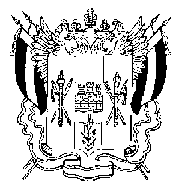 ТЕРРИТОРИАЛЬНАЯ ИЗБИРАТЕЛЬНАЯ КОМИССИЯ Г. ТАГАНРОГАПОСТАНОВЛЕНИЕ15 сентября 2014г.							         № 151	-22		г. Таганрог«О результатах выборов депутатов Городской Думы города Таганрога шестого созыва по одномандатному избирательному округу № 22 на территории города Таганрога Ростовской области»	На основании данных первых экземпляров протоколов участковых избирательных комиссий о результатах голосования на выборах депутатов Городской Думы города Таганрога шестого созыва по одномандатному избирательному округу №22 на территории города Таганрога Ростовской области территориальная избирательная комиссия г.Таганрога Ростовской области определила, что в выборах приняло участие 2146 (две тысячи сто сорок шесть) избирателей, что составило 23,17% избирателей, включенных в списки на момент окончания голосования. В голосовании приняло участие 2146 (две тысячи сто сорок шесть) избирателей.	Количество голосов избирателей, принявших участие в голосовании, распределилось следующим образом:За Бородина Геннадия Алексеевича подано 1138 (одна тысяча сто тридцать восемь) голосов избирателей – 53,03% от числа избирателей, принявших участие в голосовании.За Гузунова Владимира Владимировича подано 67 (шестьдесят семь) голоса избирателей – 3,12% от числа избирателей, принявших участие в голосовании.За Ковязина Сергея Леонидовича подано 224 (двести двадцать четыре) голоса избирателей – 10,44 % от числа избирателей, принявших участие в голосовании.За Репина Василия Юрьевича подано 113 (сто тринадцать) голосов избирателей – 5,27% от числа избирателей, принявших участие в голосовании.За Ромашова Александра Анатольевича подано 444 (четыреста сорок четыре) голоса избирателей – 20,69% от числа избирателей, принявших участие в голосовании.За Шошину Татьяну Владимировну подано 89 (восемьдесят девять) голосов избирателей – 4,15% от числа избирателей, принявших участие в голосовании.На основании протокола территориальной избирательной комиссии о результатах выборов по одномандатному избирательному округу № 22 на территории города Таганрога Ростовской области в соответствии со ст. 58 Областного закона от 08.05.2011 № 645-ЗС «О выборах депутатов представительных органов муниципальных образований в Ростовской области»территориальная избирательная комиссия постановляет:Признать выборы на пяти избирательных участках, расположенных на территории одномандатного избирательного округа № 22 в городе Таганроге Ростовской области, состоявшимися и действительными.Утвердить протокол территориальной избирательной комиссии о результатах выборов по одномандатному избирательному округу № 22 города Таганрога Ростовской области.Утвердить Сводную таблицу территориальной избирательной комиссии о результатах выборов по одномандатному избирательному округу № 22 города Таганрога Ростовской области.Признать избранным депутатом Городской Думы города Таганрога шестого созыва по одномандатному избирательному округу № 22 Бородина Геннадия Алексеевича, зарегистрированного кандидата, получившего наибольшее число голосов избирателей – 1138 голоса, 53,03% от числа избирателей принявших участие в голосовании.Направить настоящее постановление в Избирательную комиссию Ростовской области.Опубликовать настоящее постановление в газете «Таганрогская правда». Разместить данное постановление на официальном сайте территориальной избирательной комиссии г. Таганрога в сети Интернет.Председатель комиссии						О.А. КостюченкоСекретарь комиссии							Т.А. Токарева			